ПРИЛОЖЕНИЕ1. Кроссворд.                                                                 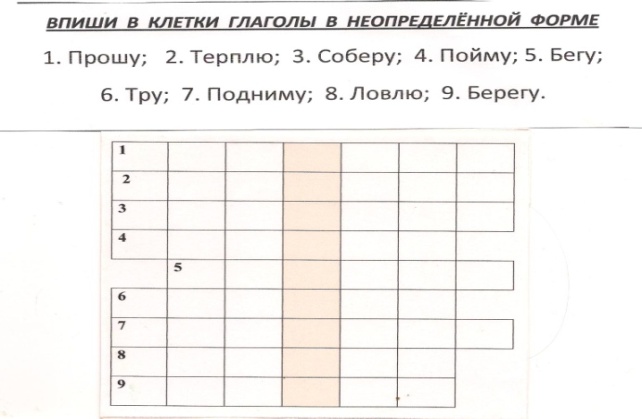 2. Работа  в  парах  Дети   распределяют  глаголы,  стоящие  в  неопределенной  форме  по  спряжениям.Чтобы  удобно  было  проверять,  слова  записываются  на  карточках  разного  цвета  или  разными  цветами.  Цвета  не  должны  сильно  отличаться. 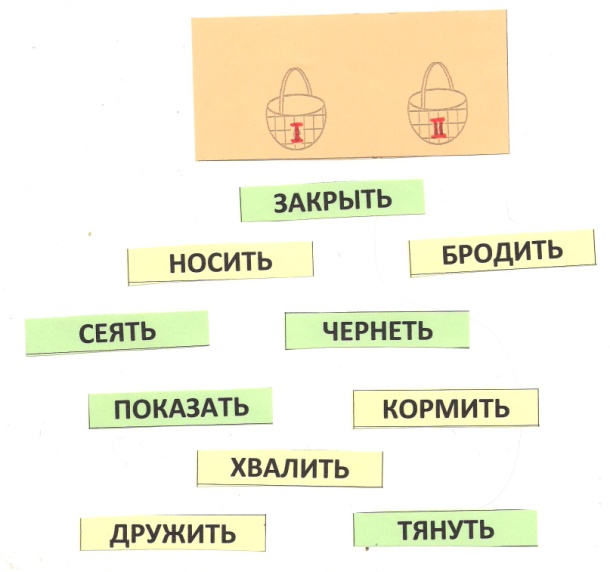 3. Дифференцированная  работа  по  уровню  сложности.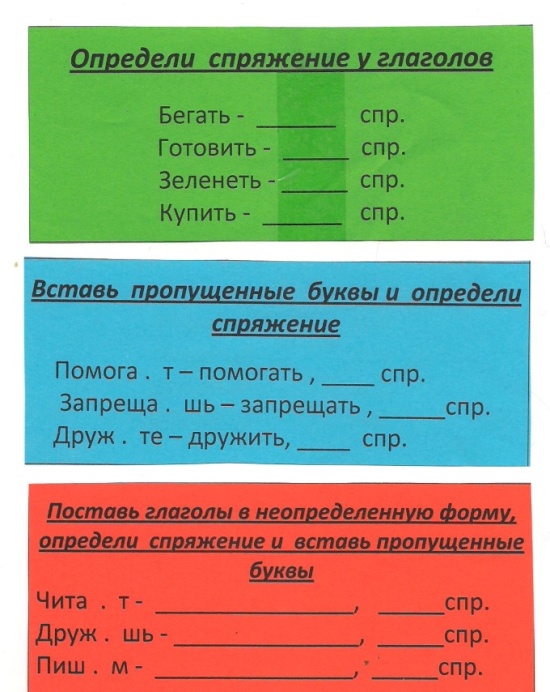 4.  Перфокарта  к  игре  «Крестики – нолики» Перфокарты,  предназначенные  для  игры  «Крестики – нолики»  заламинированные. Ставить  значки  можно  только  фломастерами, т. к. они  легко  стираются.  Эти  карточки  можно  применять  на  всех  уроках.  Дети  очень  любят  играть  в  крестики – нулики,  только  на  уроках  мы  обговариваем, что  будем  обозначать крестиком,  а  что  нуликом. Слова  подбираются  так,  чтобы  легко  было  проверить.   На  данном  уроке  крестиком  мы  обозначали  слова  I спряжения,  а  нуликом – II спряжения.  1 строка: топить, укрыть, желтеть; 2 строка: строить, играть, ходить; 3 строка: пахать, пилить, сеять. При  проверке  мы  получили  такую  карточку. 0ХХ0Х0Х0Х